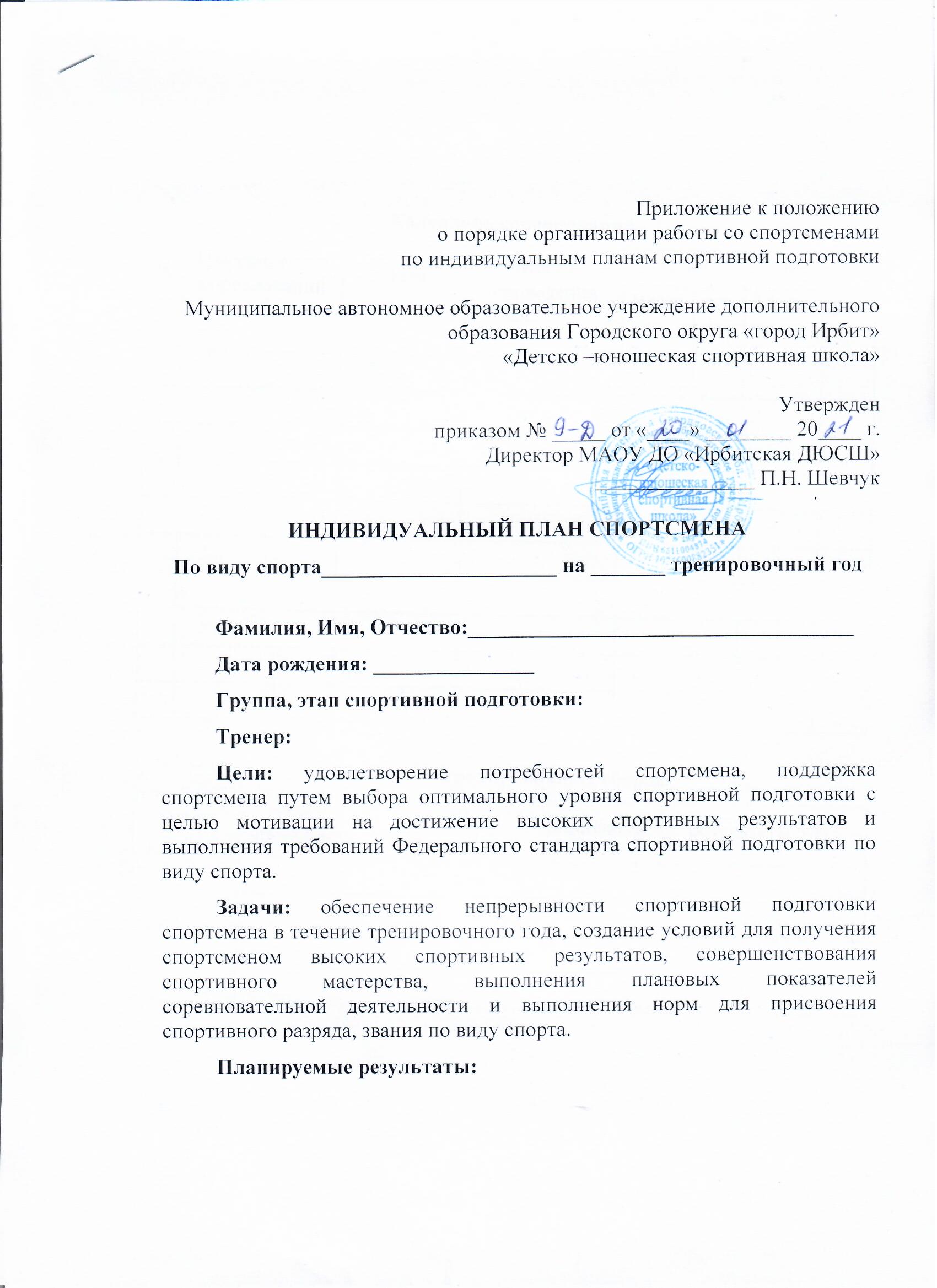 Календарь соревнованийКалендарь тренировочных сборовОсновные показатели тренировочной и соревновательной нагрузкиОсновные задачи и контрольные задания на__________ год( по технической, специальной, физической , психологической , теоретической подготовке)№Наименование соревнованийДатаМесто проведенияПланПланВыполнениеВыполнение№Наименование соревнованийДатаМесто проведенияместорез.Месторез.месяцсроки проведенияместо проведенияорганизаторрезультаты УТСМесяцКоличество соревнованийКоличество тренировочных днейКоличество тренировочных занятийОбщий объем нагрузки (часы)Медицинское обследованиеВосстановительные мероприятия(баня,сауна,массаж,физиотерапии,солевые ванны,грязевые)